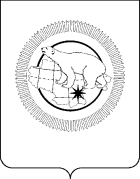 П Р И К А ЗВ целях предупреждения нарушений юридическими лицами и индивидуальными предпринимателями обязательных требований, устранения причин, факторов и условий, способствующих нарушениям обязательных требований, установленных законодательством о социальном обслуживания, в соответствии со статьей 8.3 Федерального закона от 26 декабря 2008 года № 294-ФЗ «О защите юридических лиц и индивидуальных предприятий при осуществлении государственного контроля (надзора) и муниципального контроля», в соответствии с Постановлением Правительства Чукотского автономного округа от 4 июля 2014 года № 326 «Об утверждении Порядка организации осуществления регионального государственного контроля (надзора) в сфере социального обслуживания»,ПРИКАЗЫВАЮ:	1. Утвердить:1) порядок оформления и содержания задания на проведение мероприятий по контролю (надзору) в сфере социального обслуживания без взаимодействия с юридическими лицами и индивидуальными предпринимателями согласно приложению 1 к настоящему приказу;2) форму задания на проведение мероприятий по контролю (надзору) в сфере социального обслуживания без взаимодействия с юридическими лицами и индивидуальными предпринимателями согласно приложению 2 к настоящему приказу;3) форму отчета о выполнении мероприятий по контролю (надзору) без взаимодействия с юридическими лицами и индивидуальными предпринимателями согласно приложению 3 к настоящему приказу.4) форму журнала учета заданий на проведение мероприятия по контролю без взаимодействия согласно приложению 4 к настоящему приказу.2. Должностным лицам Управления социальной поддержки населения Департамента социальной политики Чукотского автономного округа, уполномоченным на осуществление надзора и контроля в сфере социального обслуживания, проводить мероприятия по контролю без взаимодействия с юридическими лицами, индивидуальными предпринимателями на основании задания, выдаваемого в порядке, установленном настоящим приказом.3. Контроль за исполнением настоящего приказа оставляю за собой.Приложение 1 к приказу Департамента социальной политики Чукотского автономного округа от _________ 20__ г. № __________Порядокоформления и содержания задания на проведение мероприятий по контролю (надзору) в сфере социального обслуживания без взаимодействия с юридическими лицами и индивидуальными предпринимателями1. Настоящий Порядок устанавливает требования к оформлению и содержанию заданий на осуществление мероприятий по контролю (надзору) в сфере социального обслуживания без взаимодействия с юридическими лицами и индивидуальными предпринимателями (далее – мероприятия по контролю без взаимодействия), определяет последовательность действий при подготовке и выдаче задания. 2. Мероприятия по контролю без взаимодействия осуществляются Управлением социальной поддержки населения Департамента социальной политики Чукотского автономного округа в форме наблюдения за соблюдением обязательных требований посредством анализа информации о деятельности либо действиях юридических лиц и индивидуальных предпринимателей в сфере социального обслуживания в Чукотском автономном округе (далее – поставщики социальных услуг). 3. Основанием проведения мероприятия по контролю без взаимодействия является задание на проведение такого мероприятия (далее – задание), утверждаемое по форме согласно приложению 2 к настоящему приказу.4. В задании указываются:1) дата выдачи задания, регистрационный номер задания;2) цель проведения мероприятия по контролю;3) наименование юридического лица, индивидуального предпринимателя, ИНН, ОГРН (ОГРИП), основание, сроки проведения мероприятия по контролю;4) вид и форма мероприятия по контролю без взаимодействия;5) фамилии, имена, отчества и должности лиц Управления, уполномоченных на проведение мероприятия по контролю без взаимодействия;6) срок составления отчета о проведении мероприятия(ий) по контролю без взаимодействия;7) фамилия, имя, отчество и должность лица, выдавшего задание.5. Проект задания оформляется уполномоченным должностным лицом Управления на проведение плановой (внеплановой) проверки в рамках регионального государственного контроля (надзора) и утверждается начальником Департамента социальной политики Чукотского автономного округа либо лицом, его замещающим, не позднее 3 рабочих дней до дня проведения мероприятия по контролю (в случае плановой проверки).6. После утверждения соответствующего задания оно регистрируется путем присвоения ему порядкового номера и даты в Журнале учета заданий, который ведет Управление в виде электронной таблицы в программе Microsoft Excel, по форме согласно приложению 4 к настоящему приказу.7. По результатам проведения в соответствии с заданием мероприятия по контролю без взаимодействия в течение 5 рабочих дней с момента выполнения задания составляется отчет по форме, согласно приложению 3 к настоящему приказу.8. В случае выявления при проведении мероприятий по контролю без взаимодействия нарушений обязательных требований, которые повлекли возникновение угрозы причинения вреда жизни, здоровью граждан, угрозы чрезвычайных ситуаций природного и техногенного характера, а также нарушений обязательных требований, которые причинили вред жизни, здоровью граждан, возникновение чрезвычайных ситуаций природного и техногенного характера, должностные лица Управления принимают в своей компетенции меры по пресечению таких нарушений, а также направляют в письменной форме начальнику Департамента мотивированное представление с информацией о выявленных нарушениях для принятия при необходимости решения о назначении внеплановой проверки юридического лица, индивидуального предпринимателя по основаниям, указанным в пункте 2 части 2 статьи 10 Федерального закона от № 294-ФЗ «О защите юридических лиц и индивидуальных предприятий при осуществлении государственного контроля (надзора) и муниципального контроля».9. В случае получения в ходе проведения мероприятий по контролю без взаимодействия сведений о готовящихся нарушениях или признаках нарушения обязательных требований, указанных в частях 5 - 7 статьи 8.2 Федерального закона от 26 декабря 2008 года № 294-ФЗ «О защите юридических лиц и индивидуальных предприятий при осуществлении государственного контроля (надзора) и муниципального контроля», начальник Департамента направляет в порядке, определенном Правительством Российской Федерации, юридическому лицу или индивидуальному предпринимателю предостережение о недопустимости нарушения обязательных требований и предлагает юридическому лицу, индивидуальному предпринимателю принять меры по обеспечению соблюдения обязательных требований и уведомить об этом в установленный в таком предостережении срок Департамент.Приложение 2 к приказу Департамента социальной политики Чукотского автономного округа от ___ _________ 20__ г. № ________Задание на проведение мероприятия по контролю (надзору) в сфере социального обслуживаниябез взаимодействия с юридическими лицами, индивидуальными предпринимателями№ _______                                      «__» ___________ годаНа основании статьи 8.3 Федерального закона от 26 декабря 2008 года № 294-ФЗ «О защите юридических лиц и индивидуальных предприятий при осуществлении государственного контроля (надзора) и муниципального контроля», в целях__________________________________________________________________________(указать цель)поручаю___________________________________________________________________                    (фамилия, имя, отчество, должность лица (лиц), уполномоченных на осуществление мероприятия по контролю)провести _________________________________________________________________                                                                                             (указать вид мероприятий по контролю)в отношении поставщика социальных услуг_____________________________________(наименование юридического лица/индивидуального предпринимателя, адрес, ИНН, ОГРН)__________________________________________________________________________Основание проведения мероприятия по контролю: _______________________________Дата и срок проведения мероприятия по контролю: ______________________________Срок составления отчета мероприятия по контролю: _____________________________.________________________________     _________     ___________________________   (наименование должности)                                    (подпись)                       (инициалы, фамилия)Приложение 3к приказу Департамента социальной политики Чукотского автономного округа от _________20__ г. № ____Отчето выполнении мероприятия по контролю без взаимодействияна основании:в отношении:Проведено мероприятие по контролю:________________________________________________________________________В результате мероприятий по контролю выявлены (не выявлены) нарушения обязательных требований:___________________________________________________________________________Меры, принятые по пресечению нарушений обязательных требований:_________________________________________________________________________________________________________________________________________________________________________________________________________________________________(должность работника, проводившего контрольное мероприятие)                            (подпись)                     (инициалы и фамилия)Приложение 4к приказу Департамента социальной политики Чукотского автономного округа от ____________ 20__ г. № ___Журналучета заданий на проведение мероприятий по контролю без взаимодействияДЕПАРТАМЕНТ  СОЦИАЛЬНОЙ  ПОЛИТИКИ  ЧУКОТСКОГО  АВТОНОМНОГО  ОКРУГАот 2 апреля 2018 года№535г. АнадырьОб утверждении порядка оформления и содержания задания на проведение мероприятий по контролю (надзору) в сфере социального обслуживания без взаимодействия с юридическими лицами и индивидуальными предпринимателямиПодписано электронной подписьюДолжностьИнициалы, фамилия(номер, дата задания о проведении мероприятия по контролю)Наименование юридического лица (индивидуального предпринимателя)ИННОГРН№ п/пДата выдачи заданияЦель и основанияпроведения проверкиНаименование юридического лица/ индивидуального предпринимателяИНН, адрес нахожденияФамилия, имя, отчество, должность, лица, получившего заданиеДаты проведения мероприятия(с/по)Вид мероприятияСведения о результатах мероприятия по контролю без взаимодействия123456789